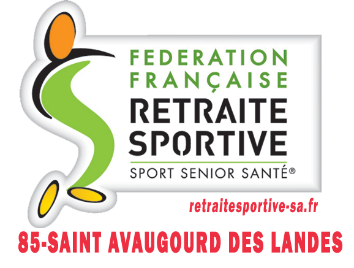 ACTIVITES  RS – VENDREDI  11  NOVEMBRE  2020JEUXIl faut dessiner la partie manquante symétrique à la première. Puis mettez un peu de couleurs….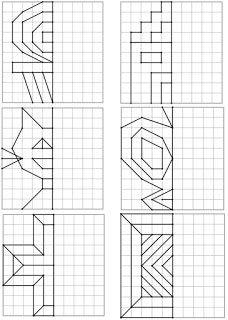 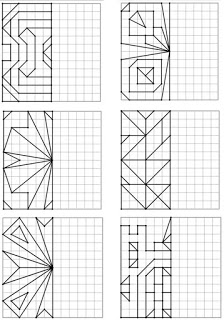 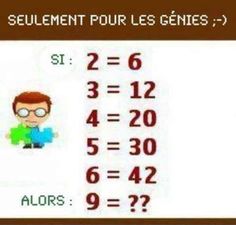 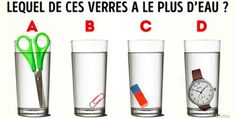 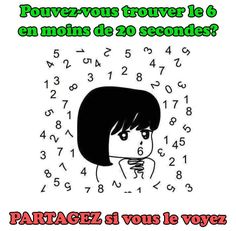 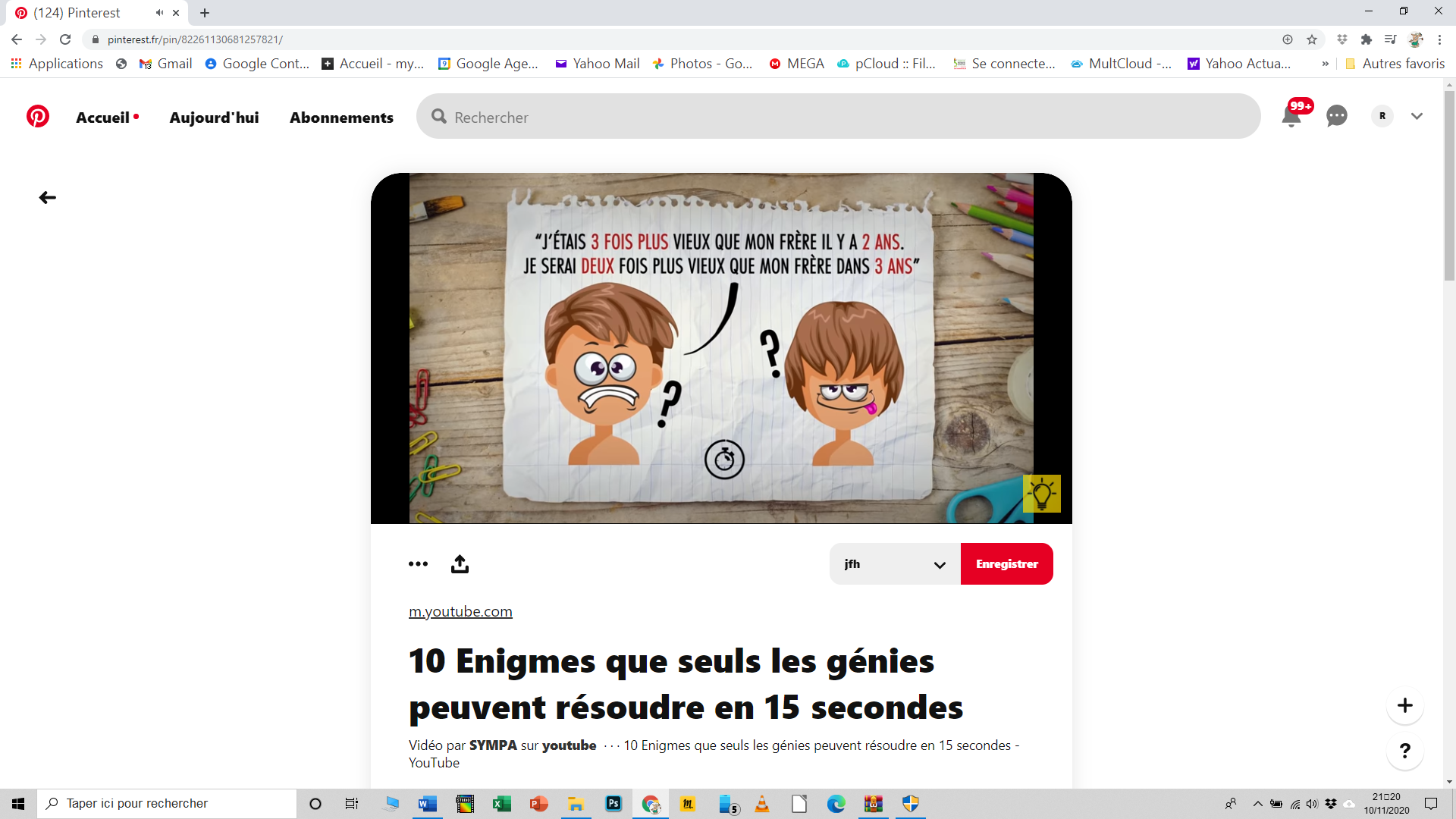 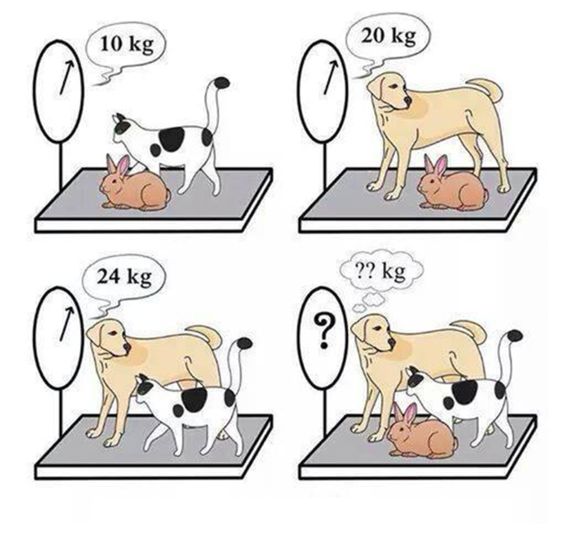 Quel est mon âge et celui de mon frère ?	                                   Combien pèsent les trois animaux ? 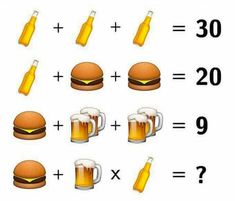 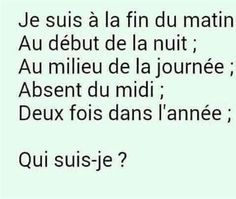 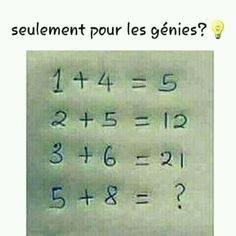 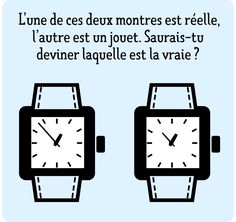 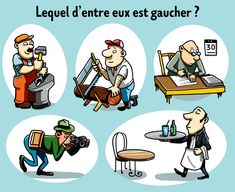 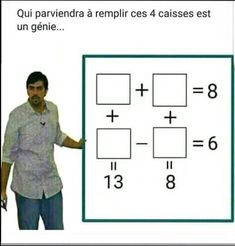 